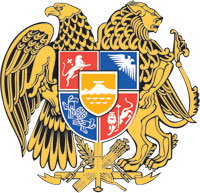 ՀԱՅԱՍՏԱՆԻ  ՀԱՆՐԱՊԵՏՈՒԹՅԱՆ  ԿԱՌԱՎԱՐՈՒԹՅՈՒՆՈ  Ր  Ո  Շ  Ո Ւ  Մ16 սեպտեմբերի 2022 թվականի N          -ԱՈՐՊԵՍ ՆՎԻՐԱՏՎՈՒԹՅՈՒՆ ՀՈՂԱՄԱՍ ԸՆԴՈՒՆԵԼՈՒ ԵՎ ԱՄՐԱՑՆԵԼՈՒ Մ Ա Ս Ի Ն--------------------------------------------------------------------------------------------------------------Ղեկավարվելով Հայաստանի Հանրապետության քաղաքացիական օրենսգրքի 594-րդ ու Հայաստանի Հանրապետության հողային օրենսգրքի 89-րդ հոդվածներով և «Կառավարչական իրավահարաբերությունների կարգավորման մասին» Հայաստանի Հանրապետության օրենքի 5-րդ հոդվածի 5-րդ մասով` Հայաստանի Հանրապետության կառավարությունը   ո ր ո շ ու մ   է.1. Որպես նվիրատվություն Հայաստանի Հանրապետությանը՝ ընդունել Հայաստանի Հանրապետության Սյունիքի մարզի Գորիս համայնքի սեփականությունը հանդիսացող՝ համայնք Գորիս, գյուղ Որոտան, 1-ին փողոց, թիվ 16 հասցեում գտնվող 302,940 հազ. դրամ շուկայականին մոտարկված կադաստրային արժեքով  0.09  հեկտար մակերեսով հողամասը (այսուհետ՝ հողամաս) (անշարժ գույքի նկատմամբ սեփականության իրավունքի պետական գրանցման վկայական՝           N 22072022-09-0031) և ամրացնել Հայաստանի Հանրապետության ազգային անվտանգության ծառայությանը:2. Հայաստանի Հանրապետության ազգային անվտանգության ծառայության տնօրենին` սույն որոշումն ուժի մեջ մտնելուց հետո մեկամսյա ժամկետում ապահովել սույն որոշման 1-ին կետում նշված հողամասի` օրենքով սահմանված կարգով Հայաստանի Հանրապետության անունից նվիրատվության պայմանագրի կնքումը, անշարժ գույքի հանձնում-ընդունումը և գույքային իրավունքների պետական գրանցումը՝ դրանց հետ կապված ծախսերն իրականացնելով Հայաստանի Հանրապետության ազգային անվտանգության ծառայության միջոցների հաշվին:ՀԱՅԱՍՏԱՆԻ ՀԱՆՐԱՊԵՏՈՒԹՅԱՆ                           ՎԱՐՉԱՊԵՏ			                                Ն. ՓԱՇԻՆՅԱՆ   Երևան